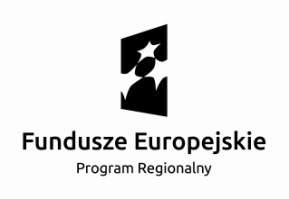 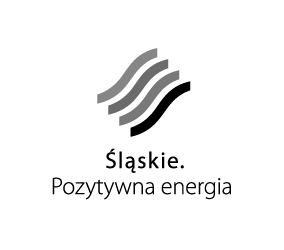 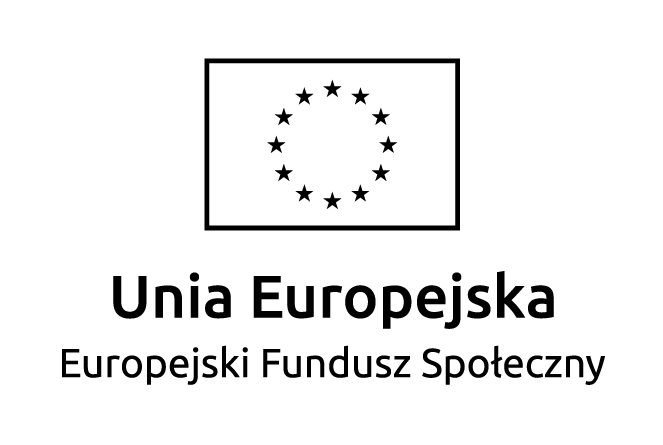 ZGŁOSZENIE UCZESTNICTWA W SPOTKANIU INFORMACYJNYMZasady aplikowania o środki EFS w ramach Działania 11.3 Regionalnego Programu Operacyjnego Województwa Śląskiego 2014 -20202 lutego 2016, godzina 09:45 – 14:00 Formularz prosimy wypełnić drukowanymi literamiInstytucja, adres i telefonProsimy o wypełnienie poniższego pola w przypadku gdy uczestnikiem jest osoba ze specjalnymi potrzebami (osoby niedowidzące i niewidzące, osoby z upośledzeniem słuchu, osoby z ograniczeniami ruchowymi itd.)Prosimy o wypełnienie pola jeśli mają Państwo pytania lub zagadnienia dotyczące ogłoszonego konkursu Prosimy o przesłanie zgłoszenia do dnia 29 stycznia 2016 r. do godz. 14.00na adres e-mail: szkolenia.efs@wup-katowice.plDane osobowe w zakresie przedstawionym w niniejszym formularzu zbierane są w celu zorganizowania i obsługi spotkania. Osoba, której dane dotyczą, ma prawo do wglądu w swoje dane i prawo do ich poprawiania. Zgadzam się, aby moje dane były wykorzystane w przyszłości przez organizatora spotkania do informowania mnie o jego bieżącej działalności.Data											PodpisUniwersytet Śląski w Katowicach – Wydział Teologiiul. Jordana 18, aula nr 401Imię i nazwiskoInstytucjaTelefonPrezentacje ze spotkania będą wysyłane wyłącznie drogą elektroniczną. Prosimy o podanie adresu e-mail do wysyłki.Adres do korespondencjie-mailSpecjalne potrzeby uczestnikaTreść pytania/zagadnienia